Заявление за AltMoC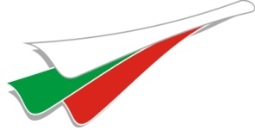 ГД „ГРАЖДАНСКА ВЪЗДУХОПЛАВАТЕЛНА АДМИНИСТРАЦИЯ”DIRECTORATE GENERAL CIVIL AVIATION ADMINISTRATIONDG CAA AltMoCDG CAA AltMoCЗАЯВЛЕНИЕ ЗА ОДОБРЕНИЕ НА АЛТЕРНАТИВЕН НАЧИН ЗА СЪОТВЕТСТВИЕAPPLICATION FOR APPROVAL OF ALTERNATE MEANS OF COMPLIANCE:ЗАЯВЛЕНИЕ ЗА ОДОБРЕНИЕ НА АЛТЕРНАТИВЕН НАЧИН ЗА СЪОТВЕТСТВИЕAPPLICATION FOR APPROVAL OF ALTERNATE MEANS OF COMPLIANCE:1.1.Данни за Заявителя:Applicant information:Данни за Заявителя:Applicant information:Данни за Заявителя:Applicant information:Данни за Заявителя:Applicant information:Данни за Заявителя:Applicant information:1.11.1Регистрирано име на заявителя:Registered name of applicant:Регистрирано име на заявителя:Registered name of applicant:Регистрирано име на заявителя:Registered name of applicant:Регистрирано име на заявителя:Registered name of applicant:Регистрирано име на заявителя:Registered name of applicant:1.21.2Адрес на регистрация:Addresses of registration:Адрес на регистрация:Addresses of registration:Адрес на регистрация:Addresses of registration:Адрес на регистрация:Addresses of registration:Адрес на регистрация:Addresses of registration:1.31.3Референтен номер на одобрението :Approval Reference №:Референтен номер на одобрението :Approval Reference №:Референтен номер на одобрението :Approval Reference №:Референтен номер на одобрението :Approval Reference №:Референтен номер на одобрението :Approval Reference №:1.41.4Тел.Tel.ФаксFaxE-mails1.51.5Име на Отговорния ръководител:Name of the Accountable Manager:Име на Отговорния ръководител:Name of the Accountable Manager:Име на Отговорния ръководител:Name of the Accountable Manager:Име на Отговорния ръководител:Name of the Accountable Manager:Име на Отговорния ръководител:Name of the Accountable Manager:Име на Отговорния ръководител:Name of the Accountable Manager:Име на Отговорния ръководител:Name of the Accountable Manager:Име на Отговорния ръководител:Name of the Accountable Manager:Име на Отговорния ръководител:Name of the Accountable Manager:1.61.6Длъжност на Отговорния ръководител:Position of Accountable manager:Длъжност на Отговорния ръководител:Position of Accountable manager:Длъжност на Отговорния ръководител:Position of Accountable manager:Длъжност на Отговорния ръководител:Position of Accountable manager:Длъжност на Отговорния ръководител:Position of Accountable manager:Длъжност на Отговорния ръководител:Position of Accountable manager:Длъжност на Отговорния ръководител:Position of Accountable manager:Длъжност на Отговорния ръководител:Position of Accountable manager:Длъжност на Отговорния ръководител:Position of Accountable manager:1.71.7Подпис на Отговорния ръководител:Signature of the Accountable Manager:Подпис на Отговорния ръководител:Signature of the Accountable Manager:Подпис на Отговорния ръководител:Signature of the Accountable Manager:Подпис на Отговорния ръководител:Signature of the Accountable Manager:Подпис на Отговорния ръководител:Signature of the Accountable Manager:Подпис на Отговорния ръководител:Signature of the Accountable Manager:Подпис на Отговорния ръководител:Signature of the Accountable Manager:Подпис на Отговорния ръководител:Signature of the Accountable Manager:Подпис на Отговорния ръководител:Signature of the Accountable Manager:2Алтернативни начини за съответствиеAlternative means of compliance (AltMoC)Алтернативни начини за съответствиеAlternative means of compliance (AltMoC)Алтернативни начини за съответствиеAlternative means of compliance (AltMoC)Алтернативни начини за съответствиеAlternative means of compliance (AltMoC)Алтернативни начини за съответствиеAlternative means of compliance (AltMoC)Алтернативни начини за съответствиеAlternative means of compliance (AltMoC)Алтернативни начини за съответствиеAlternative means of compliance (AltMoC)Алтернативни начини за съответствиеAlternative means of compliance (AltMoC)Алтернативни начини за съответствиеAlternative means of compliance (AltMoC)2.1ОтносноSubjectОтносноSubjectОтносноSubjectНакратко посочете проблема, който AltMoC възнамерява да разгледа.Briefly indicate the issue that the AltMoC intends to address.Накратко посочете проблема, който AltMoC възнамерява да разгледа.Briefly indicate the issue that the AltMoC intends to address.Накратко посочете проблема, който AltMoC възнамерява да разгледа.Briefly indicate the issue that the AltMoC intends to address.Накратко посочете проблема, който AltMoC възнамерява да разгледа.Briefly indicate the issue that the AltMoC intends to address.Накратко посочете проблема, който AltMoC възнамерява да разгледа.Briefly indicate the issue that the AltMoC intends to address.Накратко посочете проблема, който AltMoC възнамерява да разгледа.Briefly indicate the issue that the AltMoC intends to address.2.2РегламентRegulatory referenceРегламентRegulatory referenceРегламентRegulatory referenceПосочете регламента, на който се позовава AltMoC (напр. Регламент (ЕС) 1321/2014).  Indicate the Regulation that the AltMoC refers to (ex: Regulation (EU) 1321/2014).Посочете регламента, на който се позовава AltMoC (напр. Регламент (ЕС) 1321/2014).  Indicate the Regulation that the AltMoC refers to (ex: Regulation (EU) 1321/2014).Посочете регламента, на който се позовава AltMoC (напр. Регламент (ЕС) 1321/2014).  Indicate the Regulation that the AltMoC refers to (ex: Regulation (EU) 1321/2014).Посочете регламента, на който се позовава AltMoC (напр. Регламент (ЕС) 1321/2014).  Indicate the Regulation that the AltMoC refers to (ex: Regulation (EU) 1321/2014).Посочете регламента, на който се позовава AltMoC (напр. Регламент (ЕС) 1321/2014).  Indicate the Regulation that the AltMoC refers to (ex: Regulation (EU) 1321/2014).Посочете регламента, на който се позовава AltMoC (напр. Регламент (ЕС) 1321/2014).  Indicate the Regulation that the AltMoC refers to (ex: Regulation (EU) 1321/2014).2.3Параграф на РегламентаImplementingRule (IR) paragraph(s)Параграф на РегламентаImplementingRule (IR) paragraph(s)Параграф на РегламентаImplementingRule (IR) paragraph(s)Посочете параграфите на Правилата за прилагане, на които се отнася AltMoC (напр. CАМО.А.200 (а) (6)). Indicate the paragraph(s) of the Implementing Rule(s) to which the AltMoC refers to (ex: CАМО.А.200(а)(6)).Посочете параграфите на Правилата за прилагане, на които се отнася AltMoC (напр. CАМО.А.200 (а) (6)). Indicate the paragraph(s) of the Implementing Rule(s) to which the AltMoC refers to (ex: CАМО.А.200(а)(6)).Посочете параграфите на Правилата за прилагане, на които се отнася AltMoC (напр. CАМО.А.200 (а) (6)). Indicate the paragraph(s) of the Implementing Rule(s) to which the AltMoC refers to (ex: CАМО.А.200(а)(6)).Посочете параграфите на Правилата за прилагане, на които се отнася AltMoC (напр. CАМО.А.200 (а) (6)). Indicate the paragraph(s) of the Implementing Rule(s) to which the AltMoC refers to (ex: CАМО.А.200(а)(6)).Посочете параграфите на Правилата за прилагане, на които се отнася AltMoC (напр. CАМО.А.200 (а) (6)). Indicate the paragraph(s) of the Implementing Rule(s) to which the AltMoC refers to (ex: CАМО.А.200(а)(6)).Посочете параграфите на Правилата за прилагане, на които се отнася AltMoC (напр. CАМО.А.200 (а) (6)). Indicate the paragraph(s) of the Implementing Rule(s) to which the AltMoC refers to (ex: CАМО.А.200(а)(6)).2.4Начин за съпответствие от ЕААБEASA acceptable means of compliance (AMC) availableНачин за съпответствие от ЕААБEASA acceptable means of compliance (AMC) availableНачин за съпответствие от ЕААБEASA acceptable means of compliance (AMC) available   Да/Yes    Ref.: Посочете дали вече има AMC на EASA по същия въпрос. Ако е така, включете референцията (ите) (напр .: AMC 4 CАМО.А.200 (а) (6)) Indicate whether there is already an EASA AMC on the same issue. If so, include the reference(s) (ex: AMC 4 CАМО.А.200(а)(6)).   Да/Yes    Ref.: Посочете дали вече има AMC на EASA по същия въпрос. Ако е така, включете референцията (ите) (напр .: AMC 4 CАМО.А.200 (а) (6)) Indicate whether there is already an EASA AMC on the same issue. If so, include the reference(s) (ex: AMC 4 CАМО.А.200(а)(6)).   Да/Yes    Ref.: Посочете дали вече има AMC на EASA по същия въпрос. Ако е така, включете референцията (ите) (напр .: AMC 4 CАМО.А.200 (а) (6)) Indicate whether there is already an EASA AMC on the same issue. If so, include the reference(s) (ex: AMC 4 CАМО.А.200(а)(6)).   Да/Yes    Ref.: Посочете дали вече има AMC на EASA по същия въпрос. Ако е така, включете референцията (ите) (напр .: AMC 4 CАМО.А.200 (а) (6)) Indicate whether there is already an EASA AMC on the same issue. If so, include the reference(s) (ex: AMC 4 CАМО.А.200(а)(6)).   Да/Yes    Ref.: Посочете дали вече има AMC на EASA по същия въпрос. Ако е така, включете референцията (ите) (напр .: AMC 4 CАМО.А.200 (а) (6)) Indicate whether there is already an EASA AMC on the same issue. If so, include the reference(s) (ex: AMC 4 CАМО.А.200(а)(6)).   Да/Yes    Ref.: Посочете дали вече има AMC на EASA по същия въпрос. Ако е така, включете референцията (ите) (напр .: AMC 4 CАМО.А.200 (а) (6)) Indicate whether there is already an EASA AMC on the same issue. If so, include the reference(s) (ex: AMC 4 CАМО.А.200(а)(6)).2.4Начин за съпответствие от ЕААБEASA acceptable means of compliance (AMC) availableНачин за съпответствие от ЕААБEASA acceptable means of compliance (AMC) availableНачин за съпответствие от ЕААБEASA acceptable means of compliance (AMC) available  Не/No  Не/No  Не/No  Не/No  Не/No  Не/No2.5Алтернативен начин от друга СААAltMoC based on an AltMoC from another CAАлтернативен начин от друга СААAltMoC based on an AltMoC from another CAАлтернативен начин от друга СААAltMoC based on an AltMoC from another CA  Да/Yes  Държава на САА/Name of the CA:Моля, посочете дали този AltMoC се основава на AltMoC от друг CA и, ако да, посочете коя CA. Please indicate whether this AltMoC is based on an AltMoC from another CA and, if yes, indicate which CA.AltMoC Ref.: Моля, посочете референтен номер от списъка на одобрените AltMoC, публикуван от EASA на уебсайта на EASA.Please indicate reference number from the list of approved AltMoC’s published by EASA on EASA website.  Да/Yes  Държава на САА/Name of the CA:Моля, посочете дали този AltMoC се основава на AltMoC от друг CA и, ако да, посочете коя CA. Please indicate whether this AltMoC is based on an AltMoC from another CA and, if yes, indicate which CA.AltMoC Ref.: Моля, посочете референтен номер от списъка на одобрените AltMoC, публикуван от EASA на уебсайта на EASA.Please indicate reference number from the list of approved AltMoC’s published by EASA on EASA website.  Да/Yes  Държава на САА/Name of the CA:Моля, посочете дали този AltMoC се основава на AltMoC от друг CA и, ако да, посочете коя CA. Please indicate whether this AltMoC is based on an AltMoC from another CA and, if yes, indicate which CA.AltMoC Ref.: Моля, посочете референтен номер от списъка на одобрените AltMoC, публикуван от EASA на уебсайта на EASA.Please indicate reference number from the list of approved AltMoC’s published by EASA on EASA website.  Да/Yes  Държава на САА/Name of the CA:Моля, посочете дали този AltMoC се основава на AltMoC от друг CA и, ако да, посочете коя CA. Please indicate whether this AltMoC is based on an AltMoC from another CA and, if yes, indicate which CA.AltMoC Ref.: Моля, посочете референтен номер от списъка на одобрените AltMoC, публикуван от EASA на уебсайта на EASA.Please indicate reference number from the list of approved AltMoC’s published by EASA on EASA website.  Да/Yes  Държава на САА/Name of the CA:Моля, посочете дали този AltMoC се основава на AltMoC от друг CA и, ако да, посочете коя CA. Please indicate whether this AltMoC is based on an AltMoC from another CA and, if yes, indicate which CA.AltMoC Ref.: Моля, посочете референтен номер от списъка на одобрените AltMoC, публикуван от EASA на уебсайта на EASA.Please indicate reference number from the list of approved AltMoC’s published by EASA on EASA website.  Да/Yes  Държава на САА/Name of the CA:Моля, посочете дали този AltMoC се основава на AltMoC от друг CA и, ако да, посочете коя CA. Please indicate whether this AltMoC is based on an AltMoC from another CA and, if yes, indicate which CA.AltMoC Ref.: Моля, посочете референтен номер от списъка на одобрените AltMoC, публикуван от EASA на уебсайта на EASA.Please indicate reference number from the list of approved AltMoC’s published by EASA on EASA website.2.5Алтернативен начин от друга СААAltMoC based on an AltMoC from another CAАлтернативен начин от друга СААAltMoC based on an AltMoC from another CAАлтернативен начин от друга СААAltMoC based on an AltMoC from another CA  Не/No  Не/No  Не/No  Не/No  Не/No  Не/No2.6Описание на алтернативния начинSummary of the AltMoCОписание на алтернативния начинSummary of the AltMoCОписание на алтернативния начинSummary of the AltMoCОпишете как AltMoC предлага да се постигне съответствие с изискванията Summarise the AltMoC, describing how it proposes to achieve compliance with the rule.Опишете как AltMoC предлага да се постигне съответствие с изискванията Summarise the AltMoC, describing how it proposes to achieve compliance with the rule.Опишете как AltMoC предлага да се постигне съответствие с изискванията Summarise the AltMoC, describing how it proposes to achieve compliance with the rule.Опишете как AltMoC предлага да се постигне съответствие с изискванията Summarise the AltMoC, describing how it proposes to achieve compliance with the rule.Опишете как AltMoC предлага да се постигне съответствие с изискванията Summarise the AltMoC, describing how it proposes to achieve compliance with the rule.Опишете как AltMoC предлага да се постигне съответствие с изискванията Summarise the AltMoC, describing how it proposes to achieve compliance with the rule.2.7Оценка на алтернативния начинSummary of the AltMoC assessmentОценка на алтернативния начинSummary of the AltMoC assessmentОценка на алтернативния начинSummary of the AltMoC assessmentЗапишете оценката, която сте извършили, и защо сте стигнали до заключението, че спазването на правилото се постига чрез този AltMoC (виж формуляр за заявление, параграф 2.8, приложение 3)). Summarise the assessment you performed, and why you concluded that compliance with the rule is achieved by this AltMoC (ref. application form paragraph 2.8 attachment 3)).Запишете оценката, която сте извършили, и защо сте стигнали до заключението, че спазването на правилото се постига чрез този AltMoC (виж формуляр за заявление, параграф 2.8, приложение 3)). Summarise the assessment you performed, and why you concluded that compliance with the rule is achieved by this AltMoC (ref. application form paragraph 2.8 attachment 3)).Запишете оценката, която сте извършили, и защо сте стигнали до заключението, че спазването на правилото се постига чрез този AltMoC (виж формуляр за заявление, параграф 2.8, приложение 3)). Summarise the assessment you performed, and why you concluded that compliance with the rule is achieved by this AltMoC (ref. application form paragraph 2.8 attachment 3)).Запишете оценката, която сте извършили, и защо сте стигнали до заключението, че спазването на правилото се постига чрез този AltMoC (виж формуляр за заявление, параграф 2.8, приложение 3)). Summarise the assessment you performed, and why you concluded that compliance with the rule is achieved by this AltMoC (ref. application form paragraph 2.8 attachment 3)).Запишете оценката, която сте извършили, и защо сте стигнали до заключението, че спазването на правилото се постига чрез този AltMoC (виж формуляр за заявление, параграф 2.8, приложение 3)). Summarise the assessment you performed, and why you concluded that compliance with the rule is achieved by this AltMoC (ref. application form paragraph 2.8 attachment 3)).Запишете оценката, която сте извършили, и защо сте стигнали до заключението, че спазването на правилото се постига чрез този AltMoC (виж формуляр за заявление, параграф 2.8, приложение 3)). Summarise the assessment you performed, and why you concluded that compliance with the rule is achieved by this AltMoC (ref. application form paragraph 2.8 attachment 3)).2.8Приложения към заявлениетоAttachments to the AltMoC application formПриложения към заявлениетоAttachments to the AltMoC application formПриложения към заявлениетоAttachments to the AltMoC application formМоля отбележете, че сте приложили всички задължителни документи в подкрепа на заявлението за алтернативния начин за съответствие.Please tick in the boxes below to verify that You have attached all the required documentation on the AltMoC proposer/user  1. Пълното описание на алтернативния начин, включително и причините за искането му.          Full organisation’s description of the AltMoC, which includes reasoning of the AltMoC  2. Съответните проекти за изменения на Описанията/Ръководствата /процедурите          Relevant revisions to manuals/procedures introduced by an organization  3. Оценката на риска на алтернативния начин от организацията, която показва, че се           постига равностойно ниво на безопасност, установено от ЕААБ          Risk assessment of the AltMoC performed by an organization demonstrating that an           equivalent level of safety to that established by EASA AMC is reached.Поставете отметка в съответните полета, за да сте сигурни, че сте подали цялата необходима документация, когато кандидатствате за AltMoC. Пълното описание на AltMoC трябва да включва поне причината за AltMoC. Tick in the relevant boxes to make sure you submit all the required documentation when applying for an AltMoC. Full organisation’s description of an AltMoC should include at least reasoning of the AltMoC.       Списък на документите, приложени в допълнение на задължителните такива           List of the attachments in addition to the above required if relevant10: Посочете броя на документите, които прикачвате и включете кратко описание на всеки от тях (напр .: вътрешни процедури, проучвания или оценки на безопасността на организацията).Indicate the number of documents you attach and include a brief description of each of them (ex: organisation’s internal procedures, studies or safety assessments) if in addition to the above requested.Моля отбележете, че сте приложили всички задължителни документи в подкрепа на заявлението за алтернативния начин за съответствие.Please tick in the boxes below to verify that You have attached all the required documentation on the AltMoC proposer/user  1. Пълното описание на алтернативния начин, включително и причините за искането му.          Full organisation’s description of the AltMoC, which includes reasoning of the AltMoC  2. Съответните проекти за изменения на Описанията/Ръководствата /процедурите          Relevant revisions to manuals/procedures introduced by an organization  3. Оценката на риска на алтернативния начин от организацията, която показва, че се           постига равностойно ниво на безопасност, установено от ЕААБ          Risk assessment of the AltMoC performed by an organization demonstrating that an           equivalent level of safety to that established by EASA AMC is reached.Поставете отметка в съответните полета, за да сте сигурни, че сте подали цялата необходима документация, когато кандидатствате за AltMoC. Пълното описание на AltMoC трябва да включва поне причината за AltMoC. Tick in the relevant boxes to make sure you submit all the required documentation when applying for an AltMoC. Full organisation’s description of an AltMoC should include at least reasoning of the AltMoC.       Списък на документите, приложени в допълнение на задължителните такива           List of the attachments in addition to the above required if relevant10: Посочете броя на документите, които прикачвате и включете кратко описание на всеки от тях (напр .: вътрешни процедури, проучвания или оценки на безопасността на организацията).Indicate the number of documents you attach and include a brief description of each of them (ex: organisation’s internal procedures, studies or safety assessments) if in addition to the above requested.Моля отбележете, че сте приложили всички задължителни документи в подкрепа на заявлението за алтернативния начин за съответствие.Please tick in the boxes below to verify that You have attached all the required documentation on the AltMoC proposer/user  1. Пълното описание на алтернативния начин, включително и причините за искането му.          Full organisation’s description of the AltMoC, which includes reasoning of the AltMoC  2. Съответните проекти за изменения на Описанията/Ръководствата /процедурите          Relevant revisions to manuals/procedures introduced by an organization  3. Оценката на риска на алтернативния начин от организацията, която показва, че се           постига равностойно ниво на безопасност, установено от ЕААБ          Risk assessment of the AltMoC performed by an organization demonstrating that an           equivalent level of safety to that established by EASA AMC is reached.Поставете отметка в съответните полета, за да сте сигурни, че сте подали цялата необходима документация, когато кандидатствате за AltMoC. Пълното описание на AltMoC трябва да включва поне причината за AltMoC. Tick in the relevant boxes to make sure you submit all the required documentation when applying for an AltMoC. Full organisation’s description of an AltMoC should include at least reasoning of the AltMoC.       Списък на документите, приложени в допълнение на задължителните такива           List of the attachments in addition to the above required if relevant10: Посочете броя на документите, които прикачвате и включете кратко описание на всеки от тях (напр .: вътрешни процедури, проучвания или оценки на безопасността на организацията).Indicate the number of documents you attach and include a brief description of each of them (ex: organisation’s internal procedures, studies or safety assessments) if in addition to the above requested.Моля отбележете, че сте приложили всички задължителни документи в подкрепа на заявлението за алтернативния начин за съответствие.Please tick in the boxes below to verify that You have attached all the required documentation on the AltMoC proposer/user  1. Пълното описание на алтернативния начин, включително и причините за искането му.          Full organisation’s description of the AltMoC, which includes reasoning of the AltMoC  2. Съответните проекти за изменения на Описанията/Ръководствата /процедурите          Relevant revisions to manuals/procedures introduced by an organization  3. Оценката на риска на алтернативния начин от организацията, която показва, че се           постига равностойно ниво на безопасност, установено от ЕААБ          Risk assessment of the AltMoC performed by an organization demonstrating that an           equivalent level of safety to that established by EASA AMC is reached.Поставете отметка в съответните полета, за да сте сигурни, че сте подали цялата необходима документация, когато кандидатствате за AltMoC. Пълното описание на AltMoC трябва да включва поне причината за AltMoC. Tick in the relevant boxes to make sure you submit all the required documentation when applying for an AltMoC. Full organisation’s description of an AltMoC should include at least reasoning of the AltMoC.       Списък на документите, приложени в допълнение на задължителните такива           List of the attachments in addition to the above required if relevant10: Посочете броя на документите, които прикачвате и включете кратко описание на всеки от тях (напр .: вътрешни процедури, проучвания или оценки на безопасността на организацията).Indicate the number of documents you attach and include a brief description of each of them (ex: organisation’s internal procedures, studies or safety assessments) if in addition to the above requested.Моля отбележете, че сте приложили всички задължителни документи в подкрепа на заявлението за алтернативния начин за съответствие.Please tick in the boxes below to verify that You have attached all the required documentation on the AltMoC proposer/user  1. Пълното описание на алтернативния начин, включително и причините за искането му.          Full organisation’s description of the AltMoC, which includes reasoning of the AltMoC  2. Съответните проекти за изменения на Описанията/Ръководствата /процедурите          Relevant revisions to manuals/procedures introduced by an organization  3. Оценката на риска на алтернативния начин от организацията, която показва, че се           постига равностойно ниво на безопасност, установено от ЕААБ          Risk assessment of the AltMoC performed by an organization demonstrating that an           equivalent level of safety to that established by EASA AMC is reached.Поставете отметка в съответните полета, за да сте сигурни, че сте подали цялата необходима документация, когато кандидатствате за AltMoC. Пълното описание на AltMoC трябва да включва поне причината за AltMoC. Tick in the relevant boxes to make sure you submit all the required documentation when applying for an AltMoC. Full organisation’s description of an AltMoC should include at least reasoning of the AltMoC.       Списък на документите, приложени в допълнение на задължителните такива           List of the attachments in addition to the above required if relevant10: Посочете броя на документите, които прикачвате и включете кратко описание на всеки от тях (напр .: вътрешни процедури, проучвания или оценки на безопасността на организацията).Indicate the number of documents you attach and include a brief description of each of them (ex: organisation’s internal procedures, studies or safety assessments) if in addition to the above requested.Моля отбележете, че сте приложили всички задължителни документи в подкрепа на заявлението за алтернативния начин за съответствие.Please tick in the boxes below to verify that You have attached all the required documentation on the AltMoC proposer/user  1. Пълното описание на алтернативния начин, включително и причините за искането му.          Full organisation’s description of the AltMoC, which includes reasoning of the AltMoC  2. Съответните проекти за изменения на Описанията/Ръководствата /процедурите          Relevant revisions to manuals/procedures introduced by an organization  3. Оценката на риска на алтернативния начин от организацията, която показва, че се           постига равностойно ниво на безопасност, установено от ЕААБ          Risk assessment of the AltMoC performed by an organization demonstrating that an           equivalent level of safety to that established by EASA AMC is reached.Поставете отметка в съответните полета, за да сте сигурни, че сте подали цялата необходима документация, когато кандидатствате за AltMoC. Пълното описание на AltMoC трябва да включва поне причината за AltMoC. Tick in the relevant boxes to make sure you submit all the required documentation when applying for an AltMoC. Full organisation’s description of an AltMoC should include at least reasoning of the AltMoC.       Списък на документите, приложени в допълнение на задължителните такива           List of the attachments in addition to the above required if relevant10: Посочете броя на документите, които прикачвате и включете кратко описание на всеки от тях (напр .: вътрешни процедури, проучвания или оценки на безопасността на организацията).Indicate the number of documents you attach and include a brief description of each of them (ex: organisation’s internal procedures, studies or safety assessments) if in addition to the above requested.